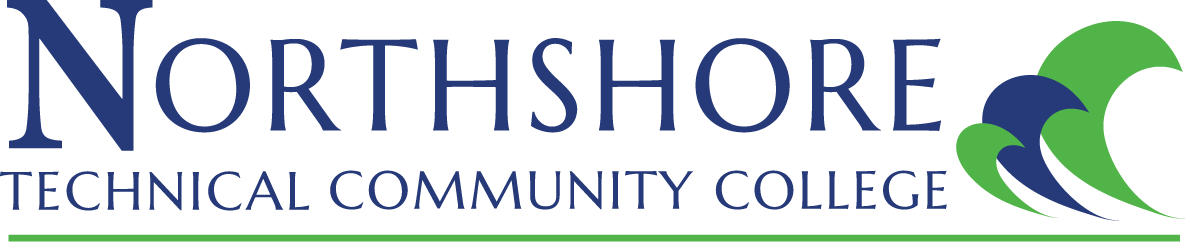 MASTER SYLLABUSCOURSE:  2  CDYC 1110 Introduction to Care and Development of Young ChildrenCRN: CREDIT HOURS (Lecture/Lab/Total): 3/0/3CONTACT HOURS (Lecture/Lab/Total): 45/0/45INSTRUCTOR INFORMATION:	Name: Enter	Email:	Enter	Phone:	Enter	Office: Enter	Office Hours:	Enter	Class Location: EnterCOURSE DESCRIPTION: An introduction to Care and Development of Young Children as a part of total education to include the study of CLASS domains Classroom Organization, Engaged Support for Learning and Responsive Caregiving; Health and SafetyThis course serves as the next step to the CDA credential process.  Successful completion of the course will meet the following requirements necessary to apply for a CDA Credential:45 clock hours of instruction distributed among the following subject areas:Subject area 1   (Planning a safe healthy environment)  10 hoursSubject area 5   (Managing an effective program) 20 hoursSubject area 7  (Observing and recording children’s behavior) 10Subject area 8   (Understanding principles of child development) 5LEARNING OUTCOMES: Upon completion of this course, the student will be able to:Identify best practices and strategies for teaching and interacting with children birth to five that promote Classroom Organization.  Identify Classroom Organization strategies for managing an effective program operation that supports children’s learning and development Discuss specific developmentally appropriate classroom strategies that maximize learning time.   Describe specific developmentally appropriate routines and transitions used in the classroom to maximize learning time. Identify specific developmentally appropriate strategies that increase student engagement.  Identify strategies that use a variety of modalities and materials to teach young children.Describe ways to use learning objectives to guide children’s learning Discuss the standards identified in the Environmental Rating Scales that provide important practices to use when designing and implementing a safe and healthy learning environment that meets the needs of all children in the early learning setting.  Discuss CDA Competency Standard I To establish and maintain a safe, healthy learning environment Discuss CDA Competency Standard V To ensure a well-run, purposeful program that is responsive to participant needsIdentify children’s books that are age, individually, and culturally appropriate for children birth to five years of age that help children with deal with issues such as death, moving to a new home, starting a new school or a new baby joining the family.Discuss principles of child learning and development and that support typical and atypical development for children from birth to 5 years of age, identifying gross motor and math activities for children that are age, individual and culturally appropriate that engage children’s curiosity, while strengthening and deepening understanding and learning.  Describe strategies for identifying and including children with special needs such as hearing impairment, speech and language delays, language, loss of vision, physical and cognitive developmental delays and behavioral disorders.Identify TS GOLD objectives for learning and development in the areas of cognitive and language Science and technology, social studies and the arts for children from birth to age five.  ASSESSMENT MEASURES:  Assessment of all learning outcomes will be measured using the following methods: Written Assignments  Tests and Exams  Attendance  Participation in Applied PracticesREQUIRED TEXTBOOKS:   Council for Professional Recognition The Child Development Associate ® National Credentialing Program and CDA ® Competency Standards Preschool Edition or Infant Toddler Edition.SUPPLIES AND EQUIPMENT: NoneATTENDANCE POLICY:  Class attendance is the responsibility of the student.  All students must be officially enrolled in any course that they attend.  It is expected that students attend all classes and be on time.  If an absence occurs, it is the responsibility of the student for making up examinations, obtaining lecture notes, and otherwise compensating for what may have been missed.  Students who stop attending class and do not officially drop, withdraw, or resign from the college may receive a grade of “F” for all coursework missed.  Absences affect performance in this course and do not reflect well on participation.  No student may substitute the attendance of another student.  GRADING REQUIREMENTS: 				GRADING SCALE:  Attendance and Participation = 15%				A = 100-90%Written assignments = 45%					B = 89-80%Tests and exams = 40 %  					C = 79-70%D = 69-60%F = 59% or lessACADEMIC INTEGRITY AND CONDUCT:  Students are expected to maintain the highest standards of academic integrity.  Behavior that violates these standards is not acceptable.  Plagiarism, cheating, and other forms of academic dishonesty are prohibited and are subject to disciplinary actions established in the Student Code of Conduct.  The instructor reserves the right to assign a grade of “F” on any type of assignment or examination based on evidence that the student has violated the Student Code of Conduct.STUDENT BEHAVIOR/CLASSROOM DECORUM:  Students are encouraged to discuss, inquire, and express their thoughts and views during class.  Classroom behavior that interferes with either the instructor’s ability to conduct the class or the ability of students to benefit from the instruction is not acceptable.  Students are required to turn off all cell phones or similar electronic devices (or place them on silent mode) before coming into the classroom.  The instructor reserves the right to assign no credit for work on that day if a student talks or texts on a cell phone or similar electronic device.  The classroom is not a place for children, and students are not to bring their family members into the classroom.  DISABILITY CODE:  If you are a qualified student with a disability seeking accommodations under the Americans with Disabilities Act, you are required to self-identify with the Student Affairs.  No accommodations are granted without documentation authorized from Student Affairs.  WITHDRAWAL POLICY:  The last day to withdraw from a course or resign from the college is _____________.  If you intend to withdraw from the course or resign from the college, you must initiate the action by logging into LoLA.  The instructor will not withdraw you automatically.  PROGRAM DRESS CODEWhile in training, the student should be groomed for acceptance by future employers.  Therefore, tank tops, muscle shirts, low-cut or see-through shirts/blouses, or dresses are not acceptable attire.  Shirts with improper designs or slogans or advertising drugs or alcoholic beverages are also unacceptable.  Short-shorts may not be worn.  Personal appearance should be neat and clean.COMMUNICATION POLICY:  My.NorthshoreCollege.Edu is the official student email communication within Northshore Technical Community College.  Therefore, the College has the right to send communications to students via their College email address and the right to expect that those communications will be received and read in a timely fashion.   Every student is assigned a My.NorthshoreCollege.Edu.  Students can redirect their College email address to an outside email provider.  However, the College is not responsible for handling outside email providers, and redirecting their College email address does not absolve a student from their responsibilities associated with communication sent to their official College email address.  COPYRIGHT POLICY:  Unless a student has obtained permission from the copyright holder, it is a violation of Copyright Law to print or photocopy chapters from a textbook that the student did not purchase. If the course requires the use of an electronic textbook, a student must look for a statement that allows for photocopying and/or printing of the eTextbook.